ПРОЕКТ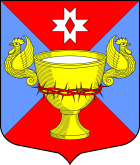 ПОВЕСТКА ДНЯ  ОЧЕРЕДНОГО ЗАСЕДАНИЯСОВЕТА ДЕПУТАТОВ
                    МО ЛАГОЛОВСКОЕ СЕЛЬСКОЕ ПОСЕЛЕНИЕЧЕТВЕРТОГО СОЗЫВА23.08.2021 г.                                                                                          время  18.00О готовности к зимнему отопительному периоду  муниципального образования Лаголовское СП ( жил.фонд, наружные сети, котельная, социальные объекты, муниципальные объекты)  ( УК ООО « АЙ СИ Регион»; АО «ИЭК»)«О внесении изменений в Решение от 17 декабря 2020 года №69 «О бюджете муниципального образования Лаголовское сельское поселение муниципального образования Ломоносовский муниципальный район Ленинградской области на 2021 год и плановый период 2022-2023гг».